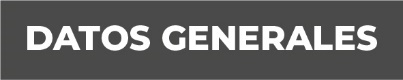 Nombre SURIA SUSANA WONG PALMEROSGrado de Escolaridad LICENCIATURACédula Profesional (Licenciatura) 8225678Teléfono de Oficina 228 168 1493Correo Electrónico swong@fiscaliaveracruz.gob.mxFormación Académica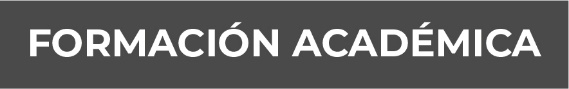 2008 – 2012Universidad Filadelfia de MéxicoTrayectoria Profesional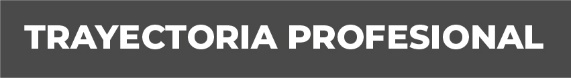 SEPTIEMBRE 2018 - MARZO 2019INMOBILIARIA ENLACES JURIDICOSABRIL 2019 - AGOSTO 2019INMOBILIARIA ENLACES JURIDICOSAGOSTO 2019 - ENERO 2020INMOBILIARIA ENLACES JURIDICOS Conocimiento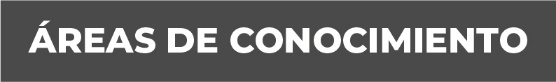 LEYES-JURIDICO-ADMINISTRATIVO 